Io sottoscritto/a (solo in caso di iscrizione di minore) _________________________________ in qualità di Genitore/Tutore diCognome _________________________________________ Nome ________________________________Codice Fiscale __ __ __ __ __ __ __ __ __ __ __ __ __ __ __ __nato/a a _________________________ il __________________ residente a __________________________Via/Piazza ________________________________________________ n°____________________________CAP ________________________________ Provincia __________________________________________Tel. _____________________ chiedo l’iscrizione all’Associazione “Accademia Lirico Interpretativa Maria Callas” in qualità di Socio Sostenitore. A tal scopo dichiaro di:● condividere e accettare finalità e scopi dello Statuto Sociale;● aver compreso i diritti e i doveri dei Soci;● di versare la quota d’iscrizione stabilita dal Comitato Direttivo per l'anno in corso, di € 50,00Consenso InformativoIo sottoscritto/a (o nome cognome Genitore/Tutore in caso di iscrizione di minore) _____________________________________________   dichiaro che i dati anagrafici dichiarati nel modulo di adesione sono esatti e prendo atto che:l’Associazione “Accademia Lirico Interpretativa Maria Callas” è titolare dei miei dati personali;la responsabilità del loro trattamento è a carico del Presidente della stessa; i dati e le informazioni personali saranno conservati presso la sede legale dell’Associazione.Consento all’uso e all’elaborazione di tali dati in forma cartacea e informatica, da parte dell’Associazione e degli Enti o Associazioni collegate ad essa, ai sensi di quanto prescritto dal Regolamento UE 679/2016 che dichiaro di aver ricevuto allegato al presente. Autorizzo inoltre alla pubblicazione a scopi educativo-didattici o promozionali di fotografie e/o riprese video che avranno un uso non lucrativo ai fini prettamente educativo-didattici (cartelloni, schede, documentari…) o promozionali.Data _______________________                  Firma del Socio Genitore/Tutore______________________________INFORMATIVA(in materia di privacy ai sensi del GDPR – Regolamento UE n. 679/2016)Con la presente La informiamo che l’Associazione Accademia Lirico Interpretativa Maria Callas, da ora semplicemente Associazione, con sede in Zevio (VR) p.zza Santa Toscana n.2/A  codice fiscale 93194740234, mail: accademiacallas.didattica@gmail.com in  qualità di Titolare e Responsabile, tratterà i Suoi dati personali, identificativi ed anagrafici ai sensi dell’articolo 13 del GDPR, con le modalità e le precauzioni appresso indicate:1) Figure che intervengono nel trattamento.Interessato – Colui che conferisce i propri dati personali ed al quale la presente informativa è rivolta;Titolare del trattamento – Associazione che raccoglie il dato e lo elabora, archivia o trasmette;Responsabile del trattamento – L’eventuale incaricato del trattamento;Terzo che riceve il dato – Colui al quale il dato è conferito dall’ Associazione.2) Modalità di trattamentoLa raccolta ed il trattamento dei Suoi dati personali avranno luogo, dopo il Suo consenso. Il trattamento potrà avvenire anche con l’ausilio di mezzi cartacei, elettronici, informatici o via web per le operazioni indicate dall’art. 4 del Codice e dall’art. 4 n. 2 del GDPR quali: registrazione, organizzazione, consultazione, elaborazione, modificazione, estrazione, utilizzo, comunicazione, cancellazione.3) Finalità del trattamento.Il trattamento, a seguito del Suo consenso, è finalizzato alla gestione della Sua richiesta di ammissione a Socio dell’Associazione così come previsto dallo Statuto dell’Ente, alla partecipazione alle attività proposte, ed al Suo tesseramento. All’indirizzo mail, che indicherà in sede di richiesta di adesione, saranno inviate comunicazioni relative alla gestione del tesseramento stesso, ivi comprese le comunicazioni per le attività svolte con l’Associazione.4) Obbligatorietà del conferimentoIl conferimento è necessario ed obbligatorio per le citate finalità ed il diniego comporterà l’impossibilità di aderire all’Associazione ed al tesseramento.5) Comunicazione dei datiI dati da Lei forniti verranno da noi trattati, per le finalità indicate del trattamento, per le finalità istituzionali conseguenti iltesseramento. Inoltre i dati stessi, a richiesta, saranno comunicati a Pubbliche Amministrazioni per fini di legge.6) Luogo e modalità di conservazione dei datiI dati personali sono conservati, dal Titolare del trattamento, su supporto cartaceo e/o su server informatici, in luoghi di norma ubicati all’interno della Comunità Europea. A richiesta dell’interessato, in riferimento a quella data, verranno comunicati gli indirizzi di conservazione.7) Periodo di conservazione dei datiI Suoi dati saranno conservati per il periodo previsto dalla normativa vigente. Decorso tale termine, gli stessi saranno distrutti.8) Diritti dell’interessatoCon specifica istanza, da inviare all’Associazione, Titolare del trattamento, tramite raccomandata o posta elettronica, potràconoscere i Suoi dati personali in possesso dell’Ente, chiederne la modifica, la rettifica o la distruzione. Inoltre potrà completarli, aggiornarli o richiederne copia. Eventuali richieste di copie su supporto cartaceo non ritirate presso la sede dell’Ente saranno soggette a contributo spese di invio. Potrà inoltre, con le stesse modalità, revocare il consenso, opporsi al trattamento di tutti o parte dei dati, o chiederne l’invio a terzi da Lei indicati. Potrà proporre reclami al Garante per la protezione dei dati personali qualora ritenesse violati i Suoi diritti.9) Modalità di controlloVerranno posti in essere controlli di sicurezza funzionali in ambito informatico e web mediante:- Controllo e tracciabilità degli accessi mediante ID e Password di livelli diversi;- Codifica del Trattamento con individuazione e partizione dei processi;- Sistema di protezione da Malware;- Minimizzazione dei dati trattati.Verranno predisposti controlli di sicurezza fisici mediante:- Conservazione di supporti cartacei in luoghi protetti ed accessibili solo a personale incaricato;- Conservazione dei supporti fisici del server in luogo protetto e Backup dei dati;- Stipula di contratti accurati in tema di trattamento dei dati personali.Verranno predisposti controlli organizzativi mediante specifica formazione del personale che abbia accesso ai dati personali.CONSENSO AL TRATTAMENTO DEI DATI PERSONALIIl sottoscritto________________________________________________ letta l’informativa che precede, acconsente al trattamento dei propridati personali nelle modalità e per le finalità descritte nell’informativa che precede. Dichiara altresì di aver letto e di approvare il regolamento didattico e aver compilato il modulo google di adesione e l’informativa sulla Privacy.Zevio (VR)________________________     	  Firma del dichiarante________________________________________________ TUTELA DELLA PRIVACY DEI MINORIDICHIARAZIONE LIBERATORIA PER FOTOGRAFIE E RIPRESE VIDEO(D. Lgs. 196/2003 “Codice in materia di protezione dei dati personali”)Io sottoscritto 	, (o nome cognome genitore/Tutore in caso di iscrizione di minore) in qualità di Genitore/Tutore diCognome 	Nome 	A U T O R I Z Z Ol’Associazione Lirico Interpretativa Maria Callas, nella persona del Presidente, all'effettuazione e all'utilizzo di fotografie, video o altri materiali audiovisivi comprese riprese radiofoniche e televisive contenenti l'immagine, il nome e la voce del proprio figlio/a, durante i saggi, spettacoli e concerti organizzati durante l’anno accademico.Il Presidente assicura che le immagini e le riprese audio-video realizzate potranno essere utilizzati esclusivamente per documentare e divulgare le attività dell’Associazione tramite il sito internet e/o canali social dell'Accademia.La presente autorizzazione non consente l'uso dell’immagine in contesti che pregiudichino la dignità personale ed il decoro del minore e comunque per uso e/o fini diversi da quelli sopra indicati.Il/la sottoscritto/a conferma di non aver nulla a pretendere in ragione di quanto sopra indicato e di rinunciare irrevocabilmente ad ogni diritto, azione o pretesa derivante da quanto sopra autorizzato.In fede,Luogo e data							Firma________________________					___________________________________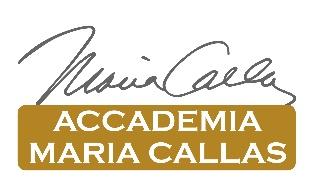 Associazione Culturale“Accademia Lirico Interpretativa Maria Callas” Piazza Santa Toscana, 2/A - 37059 Zevio (VR)C. Fisc. 93194740234 - P. IVA 04137610236E-mail: accademiacallas.didattica@gmail.comTel: 331-8223007www.accademiacallas.com